2018-Challenge Vétérans District XX	Bowling Bergeracois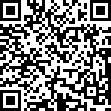 Classements équipesClassement  2018-Challenge  Vétérans  District  XX  -  HommesClassement 2018-Challenge Vétérans District XX - DamesMeilleures  parties  et  séries  équipes  - HommesMeilleures  parties scratchClassement trié par meilleure partie.Meilleures séries scratchClassement trié par meilleure série par piste.Meilleures parties et séries équipes - DamesMeilleures parties scratch	Meilleures séries scratchClassement  2018-Challenge  Vétérans  District  XX  -  Hommes  -  Vétéran  1Classement trié par total quilles scratch+bonus+bonification.Classement 2018-Challenge Vétérans District XX - Hommes - Vétéran 2Classement trié par total quilles scratch+bonus+bonification.Classement 2018-Challenge Vétérans District XX - Hommes - Vétéran 3Classement trié par total quilles scratch+bonus+bonification.Classement 2018-Challenge Vétérans District XX - Dames - Vétéran 1Classement trié par total quilles scratch+bonus+bonification.Classement 2018-Challenge Vétérans District XX - Dames - Vétéran 2Classement trié par total quilles scratch+bonus+bonification.Classement 2018-Challenge Vétérans District XX - Dames - Vétéran 3Classement trié par total quilles scratch+bonus+bonification.Meilleures parties et séries individuelles - HommesMeilleures parties scratchClassement trié par meilleure partie.Meilleures séries scratchClassement trié par meilleure série par piste.Meilleures parties et séries individuelles - DamesMeilleures parties scratchClassement trié par meilleure partie.Meilleures séries scratchClassement trié par meilleure série par piste.Pos.NomClubPartiesTotalQAMoy.Bns+Score1GALVANI   D.   MELONI  R.BOWLING  ADOUR  BAYON1835803508194,89726312CAUHAPE J. BLASCO M. SEIBOWLING CLUB DES JALLES1835173481193,39366373DARRICAU A. DAYRES C. DSAINT PAUL SPORTS BOWL1833193295183,06246054PAYET G. LARRIESTE J. RICA.S.C TURBOMECA BORDES1831733155175,28185505AYMARD G. TRAN Cl. SENESAQUITAINE BOWLING ASSO1831123076170,89365886FEDERBE B. PARAGE Jc. TAAQUITAINE BOWLING ASSO1829942952164,00425227TRAN Nt. BERDUGO D. BERNAQUITAINE BOWLING ASSO1829122840157,7872506Pos.NomClubPartiesTotalQAMoy.Bns+Score1PERRAIS  M. CHAMPARNAUDBOWLING DE PAU, BOWLING1832133189177,17245702PAGOLA M. MELONI M. DAHBOWLING  CLUB MERIGNAC,1832053169176,06365653BOUSQUET Mc. DUBOURG C.S P U C PESSAC, BOWLING1826222574143,0048451Pos.NomDate+Score1CAUHAPE  J.  BLASCO  M.  SEI24/096372GALVANI  D.  MELONI  R. PES24/096313DARRICAU  A.  DAYRES  C. DE 24/09605Pos.NomDate+Série1CAUHAPE J. BLASCO M. SEIG24/0918342GALVANI D. MELONI R. PESSI24/0917713DARRICAU A. DAYRES C. DEL24/091734Pos.NomPays,  clubPartiesTotalQAMoy.Bonus+Score1SEIGNOLE GillesSTRIKERS BOWLING CLUB612831283213,8302572GALVANI DanielBOWLING ADOUR BAYONNE612801280213,3302373DELMAS ThierrySAINT PAUL SPORTS BOWLI612131213202,1702454PAYET GillesA.S.C TURBOMECA BORDES610841084180,6702205FEDERBE BrunoBOWLING CLUB BORDELAIS6999999166,5002096TRAN Cong luanAQUITAINE  BOWLING ASSOC6998998166,3301987TRAN Ngoc truanAQUITAINE BOWLING ASSOC6993993165,500203Pos.NomPays,  clubPartiesTotalQAMoy.Bonus+Score1PESSIDOUS PascalBOWLING ADOUR BAYONNE612501250208,3302352CAUHAPE JosephBOWLING CLUB DES JALLES   611021102183,6702153AYMARD GillesAQUITAINE  BOWLING ASSOC610981098183,0002034LARRIESTE JeanLESCAR BOWLING CLUB610271027171,1702005TALLIER Jean-lucAQUITAINE  BOWLING ASSOC6982982163,6701796DAYRES ChristianSAINT PAUL SPORTS BOWLI6972972162,0001837BERNON AlainBOWLING CLUB MERIGNAC6957957159,500180Pos.NomPays,  clubPartiesTotalQAMoy.Bonus+Score1DARRICAU AlainSAINT PAUL SPORTS BOWLI611341110185,0042022BLASCO MarcBOWLING CLUB MERIGNAC611321096182,6762133RICHEZ GuyBOWLING DE PAU610621044174,0032004MELONI  RaymondBOWLING CLUB MERIGNAC61050978163,00121995SENES JeanS P U C PESSAC61016980163,3362186PARAGE Jean-claudeAQUITAINE BOWLING ASSOCI61013971161,8371877BERDUGO DavidBOWLING  CLUB BORDELAIS6962890148,3312180Pos.NomPays,  clubPartiesTotalQAMoy.Bonus+Score1PERRAIS MartineESKUALDUN BIRLAK611361136189,3302132PAGOLA MaryelleESKUALDUN BIRLAK611281128188,0002093HILAIRE-DUBUT CatherineS P U C PESSAC6940940156,6701654BOUSQUET Marie-christineS P U C PESSAC3475475158,330170Pos.NomPays,  clubPartiesTotalQAMoy.Bonus+Score1DAHERON MarianeBOWLING CLUB MERIGNAC610071007167,8301922CHAMPARNAUD  EvelyneBOWLING CLUB BORDELAIS610051005167,5001923DUBOURG ChristianeS P U C PESSAC3383383127,670136Pos.NomPays,  clubPartiesTotalQAMoy.Bonus+Score1LABEYRIE SylvetteBOWLING DE PAU610721048174,6742002MELONI MoniqueBOWLING CLUB MERIGNAC610701034172,3362103VAN SANTFORT MireilleBOWLING CLUB MERIGNAC6824776129,338172Pos.NomDate+Score1SEIGNOLE Gilles24/092572DELMAS Thierry24/092453GALVANI Daniel24/09237Pos.NomDate+Série1SEIGNOLE Gilles24/097142DELMAS Thierry24/096763GALVANI Daniel24/09664Pos.NomDate+Score1PERRAIS Martine24/092132MELONI Monique24/092103PAGOLA Maryelle24/09209Pos.NomDate+Série1PERRAIS Martine24/096142PAGOLA Maryelle24/095763MELONI Monique24/09557